П О М Ш У Ö МР Е Ш Е Н И Е Об увековечивании памяти заслуженного работника физической культуры Российской Федерации, заслуженного работника культуры Коми АССР, Почетного гражданина города Печоры Фёдора Петровича Олексюка  в форме установки мемориальной доскиНа основании статьи 26 Устава муниципального образования муниципального района «Печора», Положения о порядке увековечения на территории МО МР «Печора» памяти выдающихся деятелей, заслуженных лиц, исторических событий и памятных дат в форме установки памятников, мемориальных досок, иных мемориальных сооружений на фасадах зданий, строений, сооружений, на земельных участках и (или) объектах, находящихся в собственности МО МР «Печора», утвержденного решением Совета муниципального района «Печора» от 26 сентября 2014 года № 5-29/391, Протокола заседания комиссии по культурно-историческому наследию на территории МО МР «Печора» от 08.06.2022 года¸ в целях увековечивания памяти заслуженного работника физической культуры Российской Федерации, заслуженного работника культуры Коми АССР, Почетного гражданина города Печоры Фёдора Петровича Олексюка в форме установки мемориальной доски, Совет муниципального района «Печора»р е ш и л:Увековечить память заслуженного работника физической культуры Российской Федерации, заслуженного работника культуры Коми АССР, Почетного гражданина города Печоры Фёдора Петровича Олексюка в форме установки мемориальной доски на фасаде здания Дворца спорта им. И.Е. Кулакова, расположенного по адресу: г. Печора, Печорский проспект, д. 31а с текстом следующего содержания:  «Здесь работал с 1977 по 2008 годыФёдор Петрович ОлексюкЗаслуженный работник физической культуры Российской ФедерацииЗаслуженный работник культуры Коми АССРПочетный гражданин города Печоры»Проектирование, изготовление и установку мемориальной доски Фёдору Петровичу Олексюку произвести за счет средств Коми региональной физкультурно-спортивной общественной организации «Олимпийский совет Республики Коми».Настоящее решение вступает в силу со дня его принятия. Глава муниципального района «Печора» - руководитель администрации                                                               В.А. Серовг. Печора21 июня 2022 года№ 7-18/208 «ПЕЧОРА»  МУНИЦИПАЛЬНÖЙ РАЙОНСАСÖВЕТ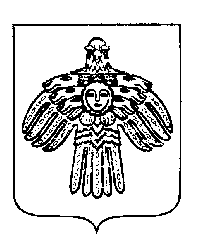 СОВЕТ МУНИЦИПАЛЬНОГО РАЙОНА «ПЕЧОРА»